西北农林科技大学引进人才中期评估表西北农林科技大学党委人才工作部制填写说明一、填写要严肃认真、实事求是、内容详实、文字精炼。二、请逐项认真填写，没有的填“无”。三、填报的各项工作成绩或数据，须为来校工作后所取得的成果，且以西北农林科技大学为第一单位。一、总结简表二、合同聘期目标任务三、个人思想品德情况主要研究内容及工作进展（限2000字以内）五、新增省部级以上研究课题情况（限主持的研究课题）六、发表学术论文情况（限第一作者或通讯作者）七、新获省部级以上奖励、申请获批专利情况八、开展教学工作情况九、人才培养情况十、国内外学术交流情况十一、参加学院公益活动、完成学院安排任务情况十二、学校资助经费使用情况十三、存在的主要问题及需要说明的其它情况十四、下一步工作计划承  诺  书十五、专家评估结果十六、学院意见姓      名：刘西莉所 在 单 位：植物保护学院填 写 日 期：2020.5.17个人基本情况姓名刘西莉刘西莉刘西莉刘西莉刘西莉性别性别女女民族民族汉族汉族汉族汉族出生年月出生年月出生年月出生年月出生年月出生年月1969.51969.51969.51969.5个人基本情况最终学位及毕业学校最终学位及毕业学校最终学位及毕业学校博士/中国农业大学博士/中国农业大学博士/中国农业大学博士/中国农业大学博士/中国农业大学博士/中国农业大学博士/中国农业大学研究领域研究领域植物保护植物保护植物保护植物保护研究方向研究方向研究方向研究方向研究方向研究方向植物病原菌及杀菌剂互作的分子基础植物病原菌及杀菌剂互作的分子基础植物病原菌及杀菌剂互作的分子基础植物病原菌及杀菌剂互作的分子基础个人基本情况专业技术职务专业技术职务专业技术职务教授教授教授教授教授教授教授行政职务行政职务无无无无电子邮箱电子邮箱电子邮箱电子邮箱seedling@nwafu.edu.cnseedling@nwafu.edu.cnseedling@nwafu.edu.cnseedling@nwafu.edu.cnseedling@nwafu.edu.cnseedling@nwafu.edu.cn个人基本情况研究依托的实验室、科研平台（中心）研究依托的实验室、科研平台（中心）研究依托的实验室、科研平台（中心）研究依托的实验室、科研平台（中心）研究依托的实验室、科研平台（中心）研究依托的实验室、科研平台（中心）研究依托的实验室、科研平台（中心）研究依托的实验室、科研平台（中心）研究依托的实验室、科研平台（中心）研究依托的实验室、科研平台（中心）旱区作物逆境生物学国家重点实验室旱区作物逆境生物学国家重点实验室旱区作物逆境生物学国家重点实验室旱区作物逆境生物学国家重点实验室旱区作物逆境生物学国家重点实验室旱区作物逆境生物学国家重点实验室旱区作物逆境生物学国家重点实验室旱区作物逆境生物学国家重点实验室旱区作物逆境生物学国家重点实验室旱区作物逆境生物学国家重点实验室旱区作物逆境生物学国家重点实验室旱区作物逆境生物学国家重点实验室旱区作物逆境生物学国家重点实验室旱区作物逆境生物学国家重点实验室旱区作物逆境生物学国家重点实验室旱区作物逆境生物学国家重点实验室个人基本情况联系电话联系电话联系电话联系电话029-87082455029-87082455029-87082455029-87082455029-87082455029-87082455传真870824558708245587082455870824558708245587082455手机手机13801214299138012142991380121429913801214299138012142991380121429913801214299学校支持科研启动费（万元）科研启动费（万元）科研启动费（万元）科研启动费（万元）实验室设备费（万元）实验室设备费（万元）实验室设备费（万元）实验室设备费（万元）实验室设备费（万元）实验室设备费（万元）专业技术职务（岗位级别）专业技术职务（岗位级别）专业技术职务（岗位级别）专业技术职务（岗位级别）专业技术职务（岗位级别）专业技术职务（岗位级别）专业技术职务（岗位级别）博导（硕导）博导（硕导）博导（硕导）博导（硕导）博导（硕导）博导（硕导）其他其他其他学校支持500500500500238.54238.54238.54238.54238.54238.54二级二级二级二级二级二级二级博导博导博导博导博导博导来校工作以来工作情况经费使用情况经费使用情况资 助 总 额资 助 总 额资 助 总 额资 助 总 额资 助 总 额资 助 总 额500万元500万元500万元500万元500万元500万元实际支出金额实际支出金额实际支出金额实际支出金额实际支出金额实际支出金额实际支出金额实际支出金额400万元400万元400万元400万元来校工作以来工作情况学术交流学术交流大会特邀报告（篇）大会特邀报告（篇）大会特邀报告（篇）大会特邀报告（篇）大会特邀报告（篇）大会特邀报告（篇）分组报告（篇）分组报告（篇）分组报告（篇）分组报告（篇）分组报告（篇）分组报告（篇）邀请讲学（次）邀请讲学（次）邀请讲学（次）邀请讲学（次）邀请讲学（次）邀请讲学（次）邀请讲学（次）邀请讲学（次）被邀讲学（次）被邀讲学（次）被邀讲学（次）被邀讲学（次）来校工作以来工作情况学术交流学术交流国 际国 际国 际222国 际国 际2222国 际国 际国 际国 际3333国 际国 际国 际2来校工作以来工作情况学术交流学术交流国 内国 内国 内666国 内国 内4444国 内国 内国 内国 内6666国 内国 内国 内7来校工作以来工作情况授课情况授课情况授课门类授课门类授课门类44444授课时数授课时数授课时数授课时数授课时数80/年80/年80/年80/年授课对象（本科、研究生）授课对象（本科、研究生）授课对象（本科、研究生）授课对象（本科、研究生）授课对象（本科、研究生）本科生+研究生本科生+研究生来校工作以来工作情况入选人才支持计划入选人才支持计划国家级国家级国家级国家级国家级国家级国家级国家级国家级国家级国家级省部级省部级省部级省部级省部级省部级省部级省部级省部级省部级省部级省部级省部级来校工作以来工作情况入选人才支持计划入选人才支持计划中国植物病理学会会士中国植物病理学会会士中国植物病理学会会士中国植物病理学会会士中国植物病理学会会士中国植物病理学会会士中国植物病理学会会士中国植物病理学会会士中国植物病理学会会士中国植物病理学会会士中国植物病理学会会士中国植物病理学会会士中国植物病理学会会士来校工作以来工作情况发明专利发明专利申请申请申请申请申请申请申请申请申请申请申请已授权已授权已授权已授权已授权已授权已授权已授权已授权已授权已授权已授权已授权来校工作以来工作情况发明专利发明专利国际（项）国际（项）国际（项）国际（项）国际（项）国内（项）国内（项）国内（项）国内（项）国内（项）国内（项）国际（项）国际（项）国际（项）国际（项）国际（项）国际（项）国际（项）国际（项）国内（项）国内（项）国内（项）国内（项）国内（项）来校工作以来工作情况发明专利发明专利000002222220000000000000来校工作以来工作情况发表论文发表论文国际三大检索系统、SSCI、CSSCI收录（篇）国际三大检索系统、SSCI、CSSCI收录（篇）国际三大检索系统、SSCI、CSSCI收录（篇）国际三大检索系统、SSCI、CSSCI收录（篇）国际三大检索系统、SSCI、CSSCI收录（篇）国际三大检索系统、SSCI、CSSCI收录（篇）国际三大检索系统、SSCI、CSSCI收录（篇）国际三大检索系统、SSCI、CSSCI源刊全文发表（篇）国际三大检索系统、SSCI、CSSCI源刊全文发表（篇）国际三大检索系统、SSCI、CSSCI源刊全文发表（篇）国际三大检索系统、SSCI、CSSCI源刊全文发表（篇）国际三大检索系统、SSCI、CSSCI源刊全文发表（篇）国际三大检索系统、SSCI、CSSCI源刊全文发表（篇）国际三大检索系统、SSCI、CSSCI源刊全文发表（篇）国际三大检索系统、SSCI、CSSCI源刊全文发表（篇）国际三大检索系统、SSCI、CSSCI源刊全文发表（篇）其他（篇）其他（篇）其他（篇）其他（篇）其他（篇）其他（篇）其他（篇）其他（篇）来校工作以来工作情况发表论文发表论文888888888888888855555555来校工作以来工作情况新增主持研究课题新增主持研究课题国家级（项）国家级（项）国家级（项）国家级（项）国家级（项）国家级（项）国家级（项）省部级（项）省部级（项）省部级（项）省部级（项）省部级（项）省部级（项）省部级（项）省部级（项）省部级（项）年均到位研究经费（万元）年均到位研究经费（万元）年均到位研究经费（万元）年均到位研究经费（万元）年均到位研究经费（万元）年均到位研究经费（万元）年均到位研究经费（万元）年均到位研究经费（万元）来校工作以来工作情况新增主持研究课题新增主持研究课题22222221111111112727272727272727来校工作以来工作情况获奖情况获奖情况国际（项）国际（项）国际（项）国际（项）国际（项）国际（项）国际（项）国家级（项）国家级（项）国家级（项）国家级（项）国家级（项）国家级（项）国家级（项）国家级（项）国家级（项）省部级（项）省部级（项）省部级（项）省部级（项）省部级（项）省部级（项）省部级（项）省部级（项）来校工作以来工作情况获奖情况获奖情况000000000000000011111111来校工作以来工作情况人才培养情况人才培养情况博士后博士后博士后博士（已获学位）博士（已获学位）博士（已获学位）博士（已获学位）博士（已获学位）博士（已获学位）博士（已获学位）硕士（已获学位）硕士（已获学位）硕士（已获学位）硕士（已获学位）硕士（已获学位）硕士（已获学位）硕士（已获学位）硕士（已获学位）硕士（已获学位）硕士（已获学位）学士（已获学位）学士（已获学位）学士（已获学位）学士（已获学位）来校工作以来工作情况人才培养情况人才培养情况222\\\\\\\\\\\\\\\\\\\\\年度考核重点如下：2017-2018年：进行平台建设和团队组建，积极申请省部级及国家级科研项目，推进科研和教学工作的正常运转。为本科生和研究生开设2门课程，为本科生和研究生提供科研训练和科学研究的试验平台和科研指导，积极探索人才培养模式。2019-2021年：积极推进“植物疫霉与杀菌剂互作”研究方向和创新平台进入良性发展期。继续优化和开设相关课程，提高本科生和研究生培养质量。在科研工作方面取得原创性突破，发表高水平的研究论文，积极申请发明专利。积极申请学校和省部级优秀论文。2022年：继续在教学和科研方面推进各项工作进展，并对聘期内工作逐步进行全面的总结，开展聘期工作的自评估，向学院学校提交工作总结和建议报告，为巩固和发展植物病理学这一优势学科做出贡献。至少1名学生获得校级及以上先进奖励。五年聘期内积极指导博士后研究人员和访问学者4-5人。力争申报省部级或国家发明奖和科技进步奖一项。聘期内，以第一作者或通讯作者，在中科院一区或（具体顶级期刊名称）发表论文不少于5篇等。本人热爱祖国，热爱中国共产党，能够认真学习马克思列宁主义、毛泽东思想、邓小平理论、“三个代表”重要思想、科学发展观和习近平新时代中国特色社会主义思想，在认识和行动上始终同党和国家保持高度一致，思想政治素养高，理论知识扎实，能够认真执行和贯彻党的各项方针和政策，不断提高自身政治理论修养。严于律己，遵守国家法律法规以及学校各项规章制度，坚持认真学习和领会党的教育、科研、创新农业等领域的政策与要求，忠诚党的教育事业，坚持把党的理论、方针与政策与自己的科研、教学和研究生培养等实际工作相结合。立德树人，注重在教育教学中融入宣传党的思想工作的使命任务，努力培养和提高学生的思想政治水平和“学农爱农，走进植保”的科学思想和情怀，培养学生交流分享、协同发展的团队意识和创新思想。能恪守科研规范，自觉抵制学术腐败，无任何学术不端行为，爱岗敬业，尊重他人，团结同志，关心学生，师德师风良好。自2017年5月份入职以来，建立了“植物病原菌-杀菌剂互作的理论和技术”创新团队，主要围绕以下四个方面开展了相关研究工作：1、卵菌重要基因功能及潜在重要药剂靶标发掘（1）疫霉菌氧化固醇结合蛋白ORP1的生物学功能。以辣椒疫霉PcORP1为研究对象开展了亚细胞定位及基于膜体系酵母文库筛选的方法开展其互作蛋白的筛选验证工作。亚细胞定位结果表明：PcORP1定位于细胞质中，呈网状分布有局部聚集成亮点的现象，与内质网定位Marker在聚集亮点区域表现出共定位，而与高尔基体Marker没有表现出共定位；ORD结构域对于PcORP1的定位没有显著性的影响，PH结构域删除之后，PcORP1的定位小的聚集现象增多，不同结构域对于PcORP1的定位的影响还有待进一步的验证；氟噻唑吡乙酮处理对于PcORP1的定位没有显著性的影响。构建了PcORP1的膜体系酵母双杂交膜体系相关诱饵载体，完成了功能分析和自激活验证，并开展了文库筛选工作，初步筛选获得了Pc557103（功能注释为细胞骨架的调节因子，促进肌动蛋白的聚合）等6个疑似互作蛋白，目前互作蛋白的生物学功能及互作关键氨基酸位点正在研究进行中。同时，目前科研团队正在进行原生质体转化筛选PcORP1的沉默和过表达的转化子，有望进一步明确疫霉菌氧化固醇结合蛋白ORP1及其互作蛋白的生物学功能，为开展以分子靶标为导向的新型高活性杀菌剂提供指导。（2）疫霉菌中含有FYVE结构域的蛋白生物学功能研究FYVE结构域是含有大约70个氨基酸的可结合锌离子的富含半胱氨酸区域，不同生物体内的含有FYVE结构域的蛋白存在明显的分化。目前，关于该类蛋白功能的研究主要集中于哺乳动物细胞、酵母细胞、植物细胞和线虫细胞中，而在植物病原卵菌中含有FYVE结构域的蛋白鉴定和生物学功能分析却未见相关的报道。近三年科研团队主要围绕卵菌特有的同时含有FYVE结构域和其他蛋白结构域的蛋白开展功能研究，目前通过CRISPR/Cas9基因敲除及生物学表型分析，已经获得5个具有显著表型影响的的候选蛋白，包括：一个含有FYVE结构域的腺苷酸环化酶PsZFAC，基因敲除之后，大豆疫霉菌株不能产生孢子囊及游动孢子，且回补实验表明，PsZFAC蛋白中的CHD和FYVE结构域对其功能发挥起到关键作用；含有FYVE结构域的蛋白激酶PsZFPK1敲除之后，大豆疫霉卵孢子的产量明显下降，而PsZFPK2敲除之后，大豆疫霉的生长速率显著降低，且丧失致病力；含有FYVE结构域和ANK repeat的PsZFANK5蛋白，敲除转化子的致病力明显下降，而对其他生物学表型没有显著性的差异；同时含有ACBP结构域、FYVE和PH结构域的蛋白Pc315571，敲除转化子致病力明显的下降。目前，含有FYVE结构域的且具有生物学表型的疑似靶标蛋白的功能机制正在进行中。有望在卵菌含FYVE结构域的蛋白生物学功能研究方面取得突破性进展，发表高水平文章。2、植物病原菌与杀菌剂互作机制目前课题组在病原菌与杀菌剂互作研究领域，主要围绕国内外新型杀菌剂开展抗性风险评估、抗性进化机制及抗性分子机制研究。靶标药剂主要包括OSBPI类杀菌剂（氟噻唑吡乙酮、双二氟噁唑哌啶）、SDHI类杀菌剂（氟唑菌酰羟胺、异丙噻菌胺、氟唑菌苯胺、氟吡菌酰胺）、QioI类杀菌剂（唑嘧菌胺）及三唑类杀菌剂（氯氟醚菌唑）。目前，对于腐霉菌和疫霉菌对OSBPI类杀菌剂的抗性分子机制研究已经完成，结果显示：氟噻唑吡乙酮对Phytopythium spp.具有优异的活性，但对不同Pythium spp.具有不同的生物活性，靶标蛋白ORP1上点突变L733W、S768F、G770V、S768Y、ΔN837、N837Y、N837F、G839W、P861H、L863W和I877Y能够引起疫霉病菌对氟噻唑吡乙酮的高抗性，腐霉病菌中的ORP1蛋白多样性导致了对氟噻唑吡乙酮的敏感性差异。对于其他新型药剂的研究，目前均以通过药剂驯化的方法获得了不同抗性水平的靶标病原菌的抗药性突变体，抗性风险评估的相关研究已经整理投稿，抗性分子机制的研究正在进行中。部分研究结果已经在我省以及全国主要果蔬作物病原菌抗药性治理中发挥了作用。3、植物病原卵菌与植物互作机制研究课题组主要以大豆疫霉和辣椒疫霉为研究对象，开展疫霉菌RxLR效应因子的功能机制研究。主要包括坏死抑制子PcSnel4—植物坏死抑制子。研究进展主要包括：PcSnel4定位在植物细胞质中且能够明显促进辣椒疫霉侵染烟草叶片；通过酵母文库筛选互作蛋白初步结果显示，PcSnel4与NbVDAC互作，其抑制植物免疫的功能机制正在进行中；同时课题组也正在进行在植物细胞中具有特殊定位的RxLR效应蛋白Pc12109、Pc21452、Pc130681、Pc116683、Pc98872和Pc12977功能机制研究。该部分研究工作的深入开展有望发表高水平论文。风险性种传病害和土传病害防治研究围绕国家重点研发计划课题“大豆及花生化肥农药减施技术集成研究与示范”，研发大豆和花生土传（种传）病害种衣剂新配方及其产品（6.5%甲·种菌·咯种子处理悬浮剂和5.5%丙·吡唑·氯虫种子处理悬浮剂）和花生（5.5%噻·咯·噻虫种子处理悬浮剂），开展了田间应用效果评价以及进一步开展技术示范。通过以种子和土壤为载体的靶向精准施药处理技术，有望实现大豆和花生种苗期病虫害防控中的减药增效。带领团队成员努力推动科研成果服务农业发展的能力，提高与相关行业和企业的协同创新能力，努力推动科技成果的转化和落地生根，为区域经济发展、乡村振兴和脱贫致富做出贡献。大豆疫霉Hedgehog信号通路中Patched受体蛋白的生物学功能研究；国家自然科学基金面上项目；58万；刘西莉；2020.01-2023.12。大豆及花生化肥农药减施技术集成研究与示范；科技部国家重点研发计划课题；47万；刘西莉；2018.07-2020.12。种苗健康检测及生物安全评价；深圳市农业科技促进中心；4.5万；刘西莉；2018.01-2018.12。长江学者特聘教授科研启动费；西北农林科技大学；500万，刘西莉；2017-2021。双一流学科群PI团队“作物病原菌致病机理与病虫害综合治理”团队建设经费；120万；刘西莉；2018-2020。国际三大检索系统、SSCI、CSSCI收录论文情况（影响因子及分区情况，以中科院SCI期刊分区为准）通讯作者论文：Jianqiang Miao, Xiaofei Liu, Guixiang Li, Xiaoran Du, Xili Liu. Multiple point mutations in PsORP1 gene conferring different resistance levels to oxathiapiprolin confirmed using CRISPR-Cas9 in Phytophthora sojae. Pest Management Science, 2020.2.14, 中科院大类一区(IF=3.26)；引用频次0.Zhiwen Wang, Qin Peng, Yanhua Hou, Xiang Gao, Shan Zhong, Yuan Fang, Changling Liu, Xili Liu. Resistance assessment for SYP-14288in Phytophthora capsici and changes in mitochondria electric potential-associated respiration and ATP production confers resistance. Pest Management Science, 2020.2.14, 中科院大类一区(IF=3.26)；引用频次1.Zhiwen Wang, Qin Peng, Xiang Gao, Shan Zhong, Yuan Fang, Xinling Yang, Yun Ling, and Xili Liu. Novel fungicide 4‑chlorocinnamaldehyde thiosemicarbazide (PMDD) iInhibits laccase and controls the causal agent of take-all disease in wheat, Gaeumannomyces graminis var. tritici. Journal of Agricultural and Food Chemistry. 2020.4.29. 中科院大类一区(IF=3.571)；引用频次0.Can Zhang, Qiushi Wang, Borui Zhang, Fan Zhang, Pengfei Liu, Shunli Zhou, Xili Liu. Hormonal and enzymatic responses of maize seedlings to chilling stress as affected by triazoles seed treatments. Plant Physiology and Biochemistry, 2020.1.16, 中科院大类二区(IF=3.40)；引用频次0.Can Zhang, Tongshan Cui, Fan Zhang, Zhaolin Xue, Jianqiang Miao, Weizhen Wang, Xili Liu. Identification of differentially activated pathways in Phytophthora sojae at the mycelial, cyst, and oospore stages by TMT-based quantitative proteomics analysis. Journal of Proteomics, 2020.4.5, 中科院大类二区(IF=3.54)；引用频次0.Jie Wu Zhanlin Xue, Jianqiang Miao, Fan Zhang, Xiang Gao, Xili Liu. Sensitivity of different developmental stages and resistance risk assessment of Phytophthora capsici to fluopicolide in China. Frontiers in Microbiology, 2020.3.3, 中科院大类二区(IF=4.26)；引用频次0.Weizhen Wang, Zhaolin Xue, Jianqiang Miao, Meng Cai, Can Zhang, Tengjiao Li, Borui Zhang, Brett M. Tyler, Xili Liu. PcMuORP1, an Oxathiapiprolin-resistance gene, functions as a novel selection marker for Phytophthora transformation and CRISPR/Cas9 mediated genome editing. Frontiers in Microbiology, 2019.10.22, 中科院大类二区(IF=4.26)；引用频次0.Qin Peng, Zhiwen Wang, Yuan Fang, Weizhen Wang, Xingkai Cheng, Xili Liu. Point mutations in the β-tubulin of Phytophthora sojae confer resistance to ethaboxam. Phytopathology, 2019.11.4, 中科院大类二区(IF=3.26)；引用频次1.发表其他论文情况通讯作者中文核心期刊论文：王治文, 高翔, 马德君, 钟珊, 刘西莉, 席真. 核酸农药——极具潜力的新型植物保护产品. 农药学学报, 2019, 21(5-6): 681-691. 中文核心期刊.张灿, 高续恒, 周俞辛, 刘西莉. 线粒体呼吸链复合物Ⅲ抑制剂作用机制和抗性分子机制研究进展. 农药学学报, 2019, 21(5-6): 747-758. 中文核心期刊.苗建强, 蔡萌, 张灿, 李腾蛟, 刘西莉. 植物病原卵菌对重要抑制剂的抗性分子机制研究进展. 农药学学报, 2019, 21(5-6): 736-746. 中文核心期刊.参与学术论文：Shuang Wei, Ruiling Bian, Ida Bagus Andika, Erbo Niu, Qian Liu, Hideki Kondo, Liu Yang, Hongsheng Zhou, Tianxing Pang, Ziqian Lian, Xili Liu, Yunfeng Wu, and Liying Sun. Symptomatic plant viroid infections in phytopathogenic fungi. P Natl Acad Sci USA, 2019, 116: 13042-13050. 中科院大类一区(IF=9.58).2. Ruiling Bian, Ida Bagus Andika, Tianxing Pang, Ziqian Lian, Shuang Wei, Erbo Niu, Yunfeng Wu, Hideki Kondo, Xili Liu, and Liying Sun. Facilitative and synergistic interactions between fungal and plant viruses. P Natl Acad Sci USA, 2020, 117: 3779-3788. 中科院大类一区(IF=9.58)1.荣获2019年陕西省科技进步一等奖，第一完成人。成果名称：重要果蔬作物病原菌抗药性研究及其抗性治理关键技术应用。2.申请专利1项：一种用于大豆疫霉遗传转化的氟噻唑吡乙酮抗性筛选标记，申请号201810207745.31.为本科生、研究生讲授课程情况本人为研究生新开设2们课程，并参与了1们本科生和1们研究生课程的教学工作，具体如下：粮食安全与植物保护；16学时；本科生（植物保护专业和制药工程专业）病原物抗药性及其分子机制；40学时；研究生植物有害生物综合防控；20学时；专业学位研究生高级植物病理学；4学时；研究生2.为本科生、研究生开展学术报告等情况2018，2019年为我校创新学院本科生进行“走近植保”的宣讲；2020年疫情期间在线上为我校本科上开展了教授接待日活动，给学生们介绍了有关“科研、择业和人生规划”等方面的报告及互动。3.指导大学生创新训练计划：2018年至今，指导了4名大学生的大学生创新训练计划的申报和实施，获得了陕西省及国家级项目资助，中期考核为优秀；其中1名本科生赵国森在2019年提前申请了学位答辩，其完成的本科毕业论文被评为2019届校级优秀本科毕业论文。并作为学院代表，参加了2019.9.21日在华中农业大学举办的第二届全国大学生植物保护专业能力大赛--植保专业本科生学术交流报告。 4.获批教改项目、发表教改论文情况（1）暂无。已申报2020年研究生教育教学改革研究项目，并通过答辩；（2）参与了我校主编的农药学（第二版）和普通植物病理学教材编写。1.招收指导研究生数量及学生发表论文、获奖情况目前指导在读博士研究生9名，硕士研究生10名（学硕9名+专硕1名）（1）1名博士研究生获得博士研究生国家奖学金，并发表1篇SCI论文；（2）1名博士和2名硕士毕业生在Pest Management Science（中科院大类一区）上发表了SCI论文；（3）博士生金朵获得优秀共产党员、优秀研究生干部、优秀研究生称号；（4）其他符合参评条件的研究生获得了校级一等或二等奖学金。（1）19th International Reinhardsbrun n Symposium on Modern fungicdes and Antifungal Compounds，2019.04.07，德国，大会报告；（2）2019.11.12-13 农业部农业环境与资源保护总站国际部“秸秆科学还田与农业绿色发展研讨会”大会报告；（3）2019.11.14-16 国家自然科学基金委：双清论坛，会议报告;（4）2019.9.16-17全国农业技术推广服务中心“小麦秋播拌种与绿色防控新技术培训班”大会报告；（5）2019.11.19-20全国农业技术推广服务中心“全国植保信息暨农药械推广网培训班”大会报告；（6）2019.9.20-22植物保护学会园艺病虫害防治2019年度学术研讨会，大会报告；（7）2019.9.18-19中国农药发展与应用协会，第十二届中国农药高层论坛（青岛），大会报告；（8）2019.1.4-5中国农药发展与应用协会，杀菌剂应用发展论坛（南京），大会报告；（9）2018.10.13第十一届中国植物病理学会化学防治学术研讨会，武汉，大会报告；（10）2018.07.29-8.3，ICPP2018，美国波士顿，分会场报告。（11）2019.12.6-8 中国化学会第一届农业化学学术研讨会（扬州），大会报告；（12）2019.12.27 陕西省农药协会年会，大会报告。入职以来，积极参加学院的各项公益活动，并认真完成了学院安排的各项任务，主要亮点总结如下：（1）开展青年教师“国家自然科学基金”申报培训并为学科内多位老师修改基金申报书：2018年1月和2019年12月为植保学院教师交流了“自然基金的撰写”体会，2019年为生命学院教师交流了“自然基金的撰写”体会。近三年为本校和本学院教师指导修改自然基金申报书50人次以上。与我院农药学科，植物病理学科和昆虫学科的多位教师就基金选题，研究内容和关键问题及创新点进行了多次讨论和点对点的分析和申报书的修改，协助多位老师获得了青年或者面上基金项目资助。（2）积极参与和沟通，助推学科申报“全国农业专业学位研究生实践教学成果”:全国农业专业学位研究生教育指导委会（以下简称“教指委”）于2018年启动了“全国农业专业学位研究生实践教学成果奖”评选工作，本人于4月下旬知获悉了相关成果申报要求，并与我院负责研究生工作的相关老师进行了申报信息和时间节点交流。并在申报系统已经关闭的情况下，积极主动与教指委相关负责人协调沟通，最终得到对方同意重启2天时间用于本学院相关成果申报的系统提交，随后本人积极配合相关老师利用周末时间参与了成果申报书的相关内容修改定稿过程。最终，相关成果获得了“全国农业专业学位研究生实践教学成果一等奖”。（3）积极引荐相关学者通过我校申报国家人才项目：积极推动国内、国际上代表性的植保学科相关学者来西北农林科技大学进行学术报告和合作交流，以谋求更多的合作发展和人才培养、人才引进。前后邀请了英国皇家洛桑研究所周警疆教授，国内布拉斯加大学周序国副教授等来我校交流，并促成其与昆虫学科达成共识，于2018年度在我校昆虫学科相关老师的帮助下，周进疆教授申报了陕西省千人计划，周序国副教授通过我校申请了海外高层次人才“创新人才短期项目”，本人参与了周序国老师的“千人计划”申报书的修改和定稿过程，起到了申报人与受聘学科之间的沟通桥梁作用。同时，积极做好海外青年千人候选人员的推荐和沟通工作，2019年推荐了多名候选人员积极参加我校组织的青年学者论坛，积极推动我校青年人才的引进。（4）积极推动PI团队建设和学科相关方向的发展：根据学校“双一流”学科群建设规划要求，在学院、学科的倾斜支持下积极申请在“旱区作物与逆境生物学”学科群中组建“作物有害生物抗药性机理与综合治理”PI研究方向，并凝练了由多学科（植病学科、农药学科和昆虫学科）骨干教师组成的核心团队，组建过程中注重积极引进和培养优秀青年人才，团队成员组成实施动态增补或退出机制。2018-2019年度带领团队成员，围绕本方向建设目标与任务，充分发挥核心骨干作用，瞄准学科前沿，加强国际合作交流，组织开展高水平学术活动，在我校双一流建设确定的A类和B类期刊上发表论文2篇，中科院一区期刊论文多篇。并积极参与学科群组织的各项活动，完成首席科学家和方向负责人安排的与学科群相关事项。总之，努力推动“病原卵菌与杀菌剂互作理论与技术”创新平台建设，主动做好青年教师的传帮带，积极助推学院、学科发展，是我受聘于西北农林科技大学植保学院以来的工作方向和目标，我将一如既往地以积极饱满的工作态度投入到日常的工作和合作交流中，积极主动的完成学院安排的相关工作任务。 学校资助的科研启动经费2017-2019年到位400万元，已执行完毕。其中办公设备购置费：203033.4元；专用设备购置费：1982347.4元；材料费等其他费用1814619.2元。（1）目前实验室空间非常紧张，仍未达到应聘时承诺的面积，导致实验室功能划分重叠，很多实验结果出现了交叉影响，对研究生的科研交流及相关工作的顺利开展造成了较大的影响。就此问题，已经多次向学院相关负责人员进行了说明和反应，恳请得到实质性地重视和解决。（2）进一步加快进人计划实施及团队成员补充和梯队建设，遴选和引进符合团队发展方向的优秀青年教师加入团队。科学研究方面：继续围绕三个主要研究方向：（1）卵菌重要基因功能及潜在重要药剂靶标发掘（以ORP1和含有FYVE结构域的蛋白为研究对象）；（2）植物病原菌与杀菌剂的互作的分子基础（围绕国内外研发的新型杀菌剂和重要农作物病原菌的抗药性风险、遗传进化及分子机制开展相关研究）；（3）疫霉菌重要效应蛋白的功能等三个方面开展科学研究，人才培养和团队建设，并力争发表多篇高水平的科研论文。教学方面：积极参加学校教育教学改革研究项目，开展课程体系建设以及研究生新开设课程的教材编写工作，出版《杀菌剂抗药性》相关的教材。团队建设方面：积极推动学术梯队建设和人才引进，希望聘期内在我校凝聚一支“植物病原菌与杀菌剂互作理论与技术”方向有竞争力的科研队伍，在基础理论研究，应用技术研发，以及平台、团队建设，人才培养和学科发展多方面取得进展和突破。其他工作方面：做好PI团队建设，积极做好青年教师的传帮带，配合完成学院安排的各项工作，并在十四五期间积极申报国家级科研项目，力争为学校及学院做出更大的贡献。本人郑重承诺，以上所填内容真实，对填写所有内容负责。签字：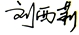 年     月    日学院于       年    月    日举行了对引进人才         的聘期中期评估会，共参会专家     人，评估结果为合格     票，基本合格，需改进           票，不合格，        票。学院对参加评估人员的材料审查情况，是否属实是□                  否□            思想品德鉴定（请对其聘期内思想政治表现、遵守师德师风情况、有无处分、犯罪记录及学术不端行为做出鉴定）                                  （公章）党委书记（签字）：                   年    月    日学院评估结果及意见：□合格           □不合格，需改进1.请定性描述参加评估人员工作状态2.对评估不合格者，请提出明确处理意见和整改措施。（公章）院长（签字）：                     20  年    月    日